Ҡ А Р А Р                                                                                         Р Е Ш Е Н И ЕО ходе подготовки  и организации летнего отдыха  детей и подростков.Заслушав  информацию   директора МБОУ СОШ с.Юмашево  Соколовой И.М. о ходе подготовки  и организации летнего отдыха  детей и подростков ,    Совет сельского поселения Юмашевский сельсовет муниципального района Чекмагушевский район Республики Башкортостан  РЕШИЛ:	1. Информацию   директора МБОУ СОШ с.Юмашево  Соколовой И.М. о ходе подготовки  и организации летнего отдыха  детей и подростков принять  к  сведению.Председательствующий на заседанииСовета сельского поселения Юмашевский сельсоветмуниципального района Чекмагушевский районРеспублики Башкортостан                                                 Р.Х. Салимгареевас.Юмашево04 мая  2018 года№106БАШҠОРТОСТАН  РЕСПУБЛИКАҺЫСАҠМАҒОШ  РАЙОНЫ муниципаль районЫНЫҢ   ЙОМАШ АУЫЛ СОВЕТЫ АУЫЛ  БИЛӘмӘҺЕ СОВЕТЫ 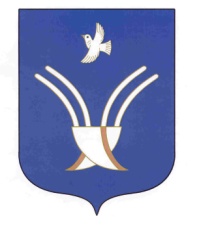 Совет сельского поселенияЮМАШЕВСКИЙ СЕЛЬСОВЕТмуниципального района Чекмагушевский район Республики Башкортостан